 Walker Elementary School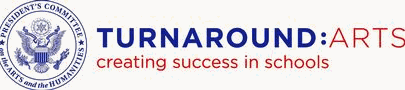  SAC AgendaDate:  September 26, 2018SAC: WelcomeApprove minutes from August meetingSIPTitle 121st CenturyPrincipal’s messageQuestions/concernsNext Meeting Wednesday, October 24, 2018SAF:2018-2019 School Year Calendar